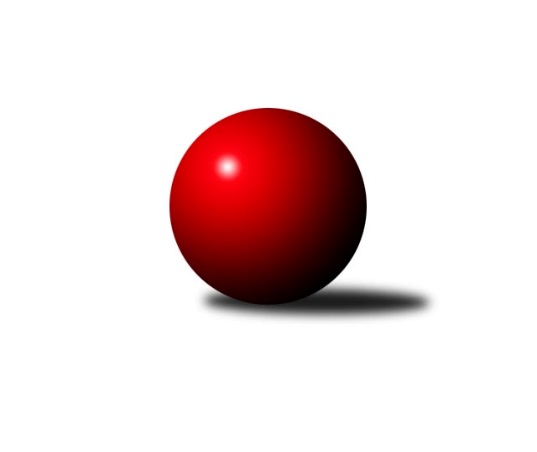 Č.20Ročník 2021/2022	20.5.2024 Krajský přebor Vysočina 2021/2022Statistika 20. kolaTabulka družstev:		družstvo	záp	výh	rem	proh	skore	sety	průměr	body	plné	dorážka	chyby	1.	TJ Třebíč B	14	12	1	1	86.0 : 26.0 	(116.0 : 52.0)	2597	25	1786	810	32.8	2.	TJ Spartak Pelhřimov B	14	10	0	4	71.5 : 40.5 	(94.5 : 73.5)	2558	20	1763	794	31.7	3.	TJ BOPO Třebíč A	13	9	1	3	71.0 : 33.0 	(92.5 : 63.5)	2568	19	1762	805	32.9	4.	TJ Sokol Cetoraz	15	9	0	6	66.0 : 54.0 	(97.0 : 83.0)	2496	18	1731	766	41.5	5.	TJ Nové Město na Moravě B	15	8	0	7	62.0 : 58.0 	(91.0 : 89.0)	2487	16	1732	755	44.1	6.	TJ Sl. Kamenice nad Lipou E	13	5	0	8	46.0 : 58.0 	(75.0 : 81.0)	2470	10	1728	742	47	7.	TJ Sl. Kamenice nad Lipou B	14	5	0	9	46.5 : 65.5 	(78.5 : 89.5)	2453	10	1713	740	55.1	8.	TJ Třebíč C	14	2	1	11	34.0 : 78.0 	(66.0 : 102.0)	2438	5	1707	731	50.1	9.	TJ BOPO Třebíč B	14	1	1	12	21.0 : 91.0 	(45.5 : 122.5)	2228	3	1603	625	77.3Tabulka doma:		družstvo	záp	výh	rem	proh	skore	sety	průměr	body	maximum	minimum	1.	TJ Třebíč B	7	6	1	0	46.5 : 9.5 	(59.0 : 25.0)	2648	13	2765	2566	2.	TJ BOPO Třebíč A	6	6	0	0	42.0 : 6.0 	(52.5 : 19.5)	2571	12	2598	2534	3.	TJ Spartak Pelhřimov B	7	6	0	1	40.5 : 15.5 	(54.0 : 30.0)	2650	12	2760	2535	4.	TJ Sokol Cetoraz	8	5	0	3	36.0 : 28.0 	(52.0 : 44.0)	2435	10	2515	2329	5.	TJ Nové Město na Moravě B	7	4	0	3	30.0 : 26.0 	(45.0 : 39.0)	2522	8	2601	2441	6.	TJ Sl. Kamenice nad Lipou E	7	3	0	4	25.0 : 31.0 	(41.0 : 43.0)	2607	6	2725	2521	7.	TJ Sl. Kamenice nad Lipou B	7	3	0	4	24.0 : 32.0 	(41.0 : 43.0)	2534	6	2601	2473	8.	TJ Třebíč C	7	2	0	5	21.0 : 35.0 	(39.0 : 45.0)	2462	4	2606	2095	9.	TJ BOPO Třebíč B	7	1	1	5	13.0 : 43.0 	(26.0 : 58.0)	2222	3	2361	2119Tabulka venku:		družstvo	záp	výh	rem	proh	skore	sety	průměr	body	maximum	minimum	1.	TJ Třebíč B	7	6	0	1	39.5 : 16.5 	(57.0 : 27.0)	2606	12	2714	2475	2.	TJ Spartak Pelhřimov B	7	4	0	3	31.0 : 25.0 	(40.5 : 43.5)	2539	8	2681	2374	3.	TJ Sokol Cetoraz	7	4	0	3	30.0 : 26.0 	(45.0 : 39.0)	2508	8	2575	2452	4.	TJ Nové Město na Moravě B	8	4	0	4	32.0 : 32.0 	(46.0 : 50.0)	2480	8	2665	2341	5.	TJ BOPO Třebíč A	7	3	1	3	29.0 : 27.0 	(40.0 : 44.0)	2554	7	2699	2445	6.	TJ Sl. Kamenice nad Lipou E	6	2	0	4	21.0 : 27.0 	(34.0 : 38.0)	2457	4	2564	2298	7.	TJ Sl. Kamenice nad Lipou B	7	2	0	5	22.5 : 33.5 	(37.5 : 46.5)	2483	4	2740	2334	8.	TJ Třebíč C	7	0	1	6	13.0 : 43.0 	(27.0 : 57.0)	2441	1	2543	2335	9.	TJ BOPO Třebíč B	7	0	0	7	8.0 : 48.0 	(19.5 : 64.5)	2222	0	2311	2152Tabulka podzimní části:		družstvo	záp	výh	rem	proh	skore	sety	průměr	body	doma	venku	1.	TJ Třebíč B	8	6	1	1	48.0 : 16.0 	(64.0 : 32.0)	2585	13 	3 	1 	0 	3 	0 	1	2.	TJ Spartak Pelhřimov B	8	6	0	2	43.0 : 21.0 	(56.5 : 39.5)	2562	12 	4 	0 	0 	2 	0 	2	3.	TJ BOPO Třebíč A	7	5	1	1	40.0 : 16.0 	(50.5 : 33.5)	2630	11 	4 	0 	0 	1 	1 	1	4.	TJ Sokol Cetoraz	8	4	0	4	31.0 : 33.0 	(43.5 : 52.5)	2472	8 	3 	0 	1 	1 	0 	3	5.	TJ Nové Město na Moravě B	6	3	0	3	22.0 : 26.0 	(33.0 : 39.0)	2455	6 	2 	0 	1 	1 	0 	2	6.	TJ Sl. Kamenice nad Lipou B	7	3	0	4	26.0 : 30.0 	(43.0 : 41.0)	2467	6 	2 	0 	2 	1 	0 	2	7.	TJ Sl. Kamenice nad Lipou E	8	3	0	5	27.0 : 37.0 	(44.0 : 52.0)	2422	6 	2 	0 	2 	1 	0 	3	8.	TJ BOPO Třebíč B	7	1	1	5	15.0 : 41.0 	(30.5 : 53.5)	2256	3 	1 	1 	2 	0 	0 	3	9.	TJ Třebíč C	7	0	1	6	12.0 : 44.0 	(31.0 : 53.0)	2445	1 	0 	0 	2 	0 	1 	4Tabulka jarní části:		družstvo	záp	výh	rem	proh	skore	sety	průměr	body	doma	venku	1.	TJ Třebíč B	6	6	0	0	38.0 : 10.0 	(52.0 : 20.0)	2633	12 	3 	0 	0 	3 	0 	0 	2.	TJ Sokol Cetoraz	7	5	0	2	35.0 : 21.0 	(53.5 : 30.5)	2499	10 	2 	0 	2 	3 	0 	0 	3.	TJ Nové Město na Moravě B	9	5	0	4	40.0 : 32.0 	(58.0 : 50.0)	2521	10 	2 	0 	2 	3 	0 	2 	4.	TJ BOPO Třebíč A	6	4	0	2	31.0 : 17.0 	(42.0 : 30.0)	2510	8 	2 	0 	0 	2 	0 	2 	5.	TJ Spartak Pelhřimov B	6	4	0	2	28.5 : 19.5 	(38.0 : 34.0)	2567	8 	2 	0 	1 	2 	0 	1 	6.	TJ Sl. Kamenice nad Lipou E	5	2	0	3	19.0 : 21.0 	(31.0 : 29.0)	2582	4 	1 	0 	2 	1 	0 	1 	7.	TJ Třebíč C	7	2	0	5	22.0 : 34.0 	(35.0 : 49.0)	2440	4 	2 	0 	3 	0 	0 	2 	8.	TJ Sl. Kamenice nad Lipou B	7	2	0	5	20.5 : 35.5 	(35.5 : 48.5)	2487	4 	1 	0 	2 	1 	0 	3 	9.	TJ BOPO Třebíč B	7	0	0	7	6.0 : 50.0 	(15.0 : 69.0)	2213	0 	0 	0 	3 	0 	0 	4 Zisk bodů pro družstvo:		jméno hráče	družstvo	body	zápasy	v %	dílčí body	sety	v %	1.	Bohumil Drápela 	TJ BOPO Třebíč A 	11	/	12	(92%)	18	/	24	(75%)	2.	Jaroslav Benda 	TJ Spartak Pelhřimov B 	11	/	12	(92%)	16.5	/	24	(69%)	3.	Radek Čejka 	TJ Sokol Cetoraz  	11	/	15	(73%)	19.5	/	30	(65%)	4.	Jiří Partl 	TJ Nové Město na Moravě B 	10	/	11	(91%)	18	/	22	(82%)	5.	Lubomír Horák 	TJ Třebíč B 	10	/	11	(91%)	13	/	22	(59%)	6.	Jiří Rozkošný 	TJ Spartak Pelhřimov B 	10	/	14	(71%)	19	/	28	(68%)	7.	Josef Fučík 	TJ Spartak Pelhřimov B 	9	/	13	(69%)	16.5	/	26	(63%)	8.	Milan Podhradský ml.	TJ Sl. Kamenice nad Lipou B 	9	/	14	(64%)	18	/	28	(64%)	9.	Libor Nováček 	TJ Třebíč B 	8.5	/	10	(85%)	15.5	/	20	(78%)	10.	Lukáš Toman 	TJ Třebíč B 	8	/	10	(80%)	17.5	/	20	(88%)	11.	Petr Dobeš st.	TJ Třebíč B 	8	/	10	(80%)	14	/	20	(70%)	12.	Miroslava Matejková 	TJ Spartak Pelhřimov B 	8	/	10	(80%)	13	/	20	(65%)	13.	Roman Svojanovský 	TJ Nové Město na Moravě B 	8	/	12	(67%)	15	/	24	(63%)	14.	Darja Novotná 	TJ Sl. Kamenice nad Lipou E 	8	/	13	(62%)	17.5	/	26	(67%)	15.	Daniel Malý 	TJ BOPO Třebíč B 	8	/	14	(57%)	18	/	28	(64%)	16.	Filip Schober 	TJ Sl. Kamenice nad Lipou B 	8	/	14	(57%)	16.5	/	28	(59%)	17.	Zdeněk Topinka 	TJ Nové Město na Moravě B 	8	/	14	(57%)	16	/	28	(57%)	18.	Anna Kuběnová 	TJ Nové Město na Moravě B 	8	/	15	(53%)	16	/	30	(53%)	19.	Petr Toman 	TJ Třebíč B 	7.5	/	10	(75%)	14	/	20	(70%)	20.	Miroslav Ježek 	TJ Třebíč C 	7	/	10	(70%)	15.5	/	20	(78%)	21.	Pavel Šplíchal st.	TJ BOPO Třebíč A 	7	/	10	(70%)	11	/	20	(55%)	22.	Miroslav Mátl 	TJ BOPO Třebíč A 	7	/	11	(64%)	15.5	/	22	(70%)	23.	Patrik Berka 	TJ Sokol Cetoraz  	7	/	12	(58%)	15	/	24	(63%)	24.	Milan Gregorovič 	TJ BOPO Třebíč A 	7	/	12	(58%)	14.5	/	24	(60%)	25.	Jaroslav Lhotka 	TJ Sokol Cetoraz  	7	/	13	(54%)	12.5	/	26	(48%)	26.	Kamil Polomski 	TJ BOPO Třebíč B 	7	/	14	(50%)	16	/	28	(57%)	27.	František Novotný 	TJ Sokol Cetoraz  	7	/	14	(50%)	14	/	28	(50%)	28.	Michal Kuneš 	TJ Třebíč B 	6	/	9	(67%)	12	/	18	(67%)	29.	Petr Zeman 	TJ BOPO Třebíč A 	6	/	11	(55%)	12	/	22	(55%)	30.	Marcel Berka 	TJ Sokol Cetoraz  	6	/	13	(46%)	14	/	26	(54%)	31.	Miroslav Votápek 	TJ Sl. Kamenice nad Lipou B 	6	/	13	(46%)	13.5	/	26	(52%)	32.	Pavel Kohout 	TJ Třebíč B 	6	/	13	(46%)	13	/	26	(50%)	33.	Milan Podhradský 	TJ Sl. Kamenice nad Lipou E 	6	/	13	(46%)	11	/	26	(42%)	34.	Václav Novotný 	TJ Spartak Pelhřimov B 	5.5	/	8	(69%)	9	/	16	(56%)	35.	Robert Pevný 	TJ Třebíč B 	5	/	5	(100%)	9	/	10	(90%)	36.	Vladimír Dřevo 	TJ BOPO Třebíč A 	5	/	7	(71%)	7.5	/	14	(54%)	37.	Vladimír Berka 	TJ Sokol Cetoraz  	5	/	8	(63%)	10	/	16	(63%)	38.	Pavel Zedník 	TJ Sl. Kamenice nad Lipou B 	5	/	12	(42%)	10	/	24	(42%)	39.	Vladimír Kantor 	TJ Třebíč B 	5	/	12	(42%)	9	/	24	(38%)	40.	David Schober ml.	TJ Sl. Kamenice nad Lipou E 	5	/	13	(38%)	12	/	26	(46%)	41.	David Schober st.	TJ Sl. Kamenice nad Lipou B 	4.5	/	12	(38%)	11.5	/	24	(48%)	42.	Adam Rychtařík 	TJ Sl. Kamenice nad Lipou E 	4	/	5	(80%)	8	/	10	(80%)	43.	Filip Šupčík 	TJ BOPO Třebíč A 	4	/	8	(50%)	8	/	16	(50%)	44.	Jan Podhradský 	TJ Sl. Kamenice nad Lipou E 	4	/	9	(44%)	9	/	18	(50%)	45.	Václav Rychtařík st.	TJ Sl. Kamenice nad Lipou E 	4	/	9	(44%)	6	/	18	(33%)	46.	Josef Směták 	TJ Spartak Pelhřimov B 	4	/	10	(40%)	9.5	/	20	(48%)	47.	Karel Hlisnikovský 	TJ Nové Město na Moravě B 	3	/	3	(100%)	4	/	6	(67%)	48.	Jan Švarc 	TJ Sl. Kamenice nad Lipou B 	3	/	4	(75%)	4	/	8	(50%)	49.	Dalibor Lang 	TJ Třebíč B 	3	/	5	(60%)	7.5	/	10	(75%)	50.	Karel Plíhal 	TJ Třebíč C 	3	/	5	(60%)	6	/	10	(60%)	51.	Jan Grygar 	TJ BOPO Třebíč A 	3	/	5	(60%)	5	/	10	(50%)	52.	Petr Bína 	TJ Sl. Kamenice nad Lipou E 	3	/	6	(50%)	6	/	12	(50%)	53.	Michaela Vaníčková 	TJ Nové Město na Moravě B 	3	/	7	(43%)	6.5	/	14	(46%)	54.	Tomáš Brátka 	TJ Třebíč C 	3	/	10	(30%)	9	/	20	(45%)	55.	Dušan Macek 	TJ Sokol Cetoraz  	3	/	10	(30%)	9	/	20	(45%)	56.	Karel Uhlíř 	TJ Třebíč C 	3	/	12	(25%)	10	/	24	(42%)	57.	Bohumil Nentvich 	TJ Spartak Pelhřimov B 	3	/	12	(25%)	9	/	24	(38%)	58.	Jiří Faldík 	TJ Nové Město na Moravě B 	3	/	12	(25%)	7	/	24	(29%)	59.	Jaroslav Kasáček 	TJ Třebíč C 	3	/	13	(23%)	8.5	/	26	(33%)	60.	Dominika Štarková 	TJ BOPO Třebíč B 	3	/	14	(21%)	5.5	/	28	(20%)	61.	Petra Schoberová 	TJ Sl. Kamenice nad Lipou E 	2	/	3	(67%)	4	/	6	(67%)	62.	Josef Melich 	TJ Sokol Cetoraz  	2	/	3	(67%)	3	/	6	(50%)	63.	Martin Michal 	TJ Třebíč C 	2	/	9	(22%)	3	/	18	(17%)	64.	Milan Lenz 	TJ Třebíč C 	2	/	10	(20%)	4	/	20	(20%)	65.	Milan Kocanda 	TJ Nové Město na Moravě B 	1	/	1	(100%)	1	/	2	(50%)	66.	Lucie Hlaváčová 	TJ Nové Město na Moravě B 	1	/	2	(50%)	3	/	4	(75%)	67.	Libuše Kuběnová 	TJ Nové Město na Moravě B 	1	/	3	(33%)	2.5	/	6	(42%)	68.	Lukáš Melichar 	TJ Spartak Pelhřimov B 	1	/	3	(33%)	2	/	6	(33%)	69.	Ladislav Štark 	TJ BOPO Třebíč B 	1	/	14	(7%)	2.5	/	28	(9%)	70.	Vladimír Bartoš 	TJ Nové Město na Moravě B 	0	/	1	(0%)	1	/	2	(50%)	71.	Pavel Šplíchal 	TJ BOPO Třebíč B 	0	/	1	(0%)	0.5	/	2	(25%)	72.	Ondřej Votápek 	TJ Sl. Kamenice nad Lipou B 	0	/	1	(0%)	0	/	2	(0%)	73.	Igor Vrubel 	TJ Spartak Pelhřimov B 	0	/	1	(0%)	0	/	2	(0%)	74.	Stanislav Kropáček 	TJ Spartak Pelhřimov B 	0	/	1	(0%)	0	/	2	(0%)	75.	Jaroslav Šindelář ml.	TJ Sl. Kamenice nad Lipou E 	0	/	1	(0%)	0	/	2	(0%)	76.	Zdeněk Toman 	TJ Třebíč C 	0	/	1	(0%)	0	/	2	(0%)	77.	Václav Brávek 	TJ Sokol Cetoraz  	0	/	1	(0%)	0	/	2	(0%)	78.	Kamila Jirsová 	TJ Sl. Kamenice nad Lipou E 	0	/	2	(0%)	1.5	/	4	(38%)	79.	Josef Šebek 	TJ Nové Město na Moravě B 	0	/	2	(0%)	1	/	4	(25%)	80.	Petra Svobodová 	TJ Nové Město na Moravě B 	0	/	2	(0%)	0	/	4	(0%)	81.	Marie Ježková 	TJ BOPO Třebíč B 	0	/	2	(0%)	0	/	4	(0%)	82.	Aleš Schober 	TJ Sl. Kamenice nad Lipou E 	0	/	3	(0%)	1	/	6	(17%)	83.	Aleš Hrstka 	TJ Nové Město na Moravě B 	0	/	3	(0%)	0	/	6	(0%)	84.	Josef Vančík 	TJ Sl. Kamenice nad Lipou B 	0	/	11	(0%)	1	/	22	(5%)	85.	Daniel Kočíř 	TJ BOPO Třebíč B 	0	/	11	(0%)	0	/	22	(0%)	86.	Gabriela Malá 	TJ BOPO Třebíč B 	0	/	14	(0%)	3	/	28	(11%)Průměry na kuželnách:		kuželna	průměr	plné	dorážka	chyby	výkon na hráče	1.	Pelhřimov, 1-4	2590	1778	811	36.7	(431.8)	2.	Kamenice, 1-4	2560	1789	771	53.0	(426.8)	3.	TJ Třebíč, 1-4	2538	1757	780	40.6	(423.1)	4.	TJ Nové Město n.M., 1-2	2487	1726	760	44.3	(414.5)	5.	TJ Sokol Cetoraz, 1-2	2419	1688	730	43.8	(403.3)	6.	TJ Bopo Třebíč, 1-2	2396	1670	726	50.1	(399.5)Nejlepší výkony na kuželnách:Pelhřimov, 1-4TJ Spartak Pelhřimov B	2760	9. kolo	Miroslava Matejková 	TJ Spartak Pelhřimov B	501	11. koloTJ Spartak Pelhřimov B	2718	11. kolo	Miroslava Matejková 	TJ Spartak Pelhřimov B	491	19. koloTJ Třebíč B	2713	15. kolo	Václav Novotný 	TJ Spartak Pelhřimov B	491	9. koloTJ Spartak Pelhřimov B	2705	15. kolo	Robert Pevný 	TJ Třebíč B	476	15. koloTJ Spartak Pelhřimov B	2653	19. kolo	Miroslava Matejková 	TJ Spartak Pelhřimov B	474	9. koloTJ BOPO Třebíč A	2598	9. kolo	Bohumil Drápela 	TJ BOPO Třebíč A	469	9. koloTJ Spartak Pelhřimov B	2588	12. kolo	Filip Schober 	TJ Sl. Kamenice nad Lipou B	467	3. koloTJ Spartak Pelhřimov B	2588	5. kolo	Jiří Partl 	TJ Nové Město na Moravě B	466	12. koloTJ Sl. Kamenice nad Lipou E	2543	19. kolo	Jaroslav Benda 	TJ Spartak Pelhřimov B	464	9. koloTJ Třebíč C	2543	11. kolo	Jiří Rozkošný 	TJ Spartak Pelhřimov B	463	15. koloKamenice, 1-4TJ Sl. Kamenice nad Lipou B	2740	20. kolo	Adam Rychtařík 	TJ Sl. Kamenice nad Lipou E	506	16. koloTJ Sl. Kamenice nad Lipou E	2725	16. kolo	Vladimír Dřevo 	TJ BOPO Třebíč A	489	4. koloTJ BOPO Třebíč A	2699	4. kolo	Petr Dobeš st.	TJ Třebíč B	486	5. koloTJ Spartak Pelhřimov B	2681	14. kolo	Adam Rychtařík 	TJ Sl. Kamenice nad Lipou E	485	4. koloTJ Nové Město na Moravě B	2665	18. kolo	Jiří Partl 	TJ Nové Město na Moravě B	480	18. koloTJ Třebíč B	2665	5. kolo	Jan Švarc 	TJ Sl. Kamenice nad Lipou B	474	20. koloTJ Sl. Kamenice nad Lipou E	2654	4. kolo	David Schober ml.	TJ Sl. Kamenice nad Lipou E	474	18. koloTJ Spartak Pelhřimov B	2649	8. kolo	Milan Podhradský ml.	TJ Sl. Kamenice nad Lipou B	472	20. koloTJ Sl. Kamenice nad Lipou E	2602	18. kolo	Jiří Partl 	TJ Nové Město na Moravě B	472	2. koloTJ Sl. Kamenice nad Lipou B	2601	11. kolo	Michal Kuneš 	TJ Třebíč C	471	12. koloTJ Třebíč, 1-4TJ Třebíč B	2765	16. kolo	Lukáš Toman 	TJ Třebíč B	494	16. koloTJ Třebíč B	2714	13. kolo	Libor Nováček 	TJ Třebíč B	492	13. koloTJ Třebíč B	2682	4. kolo	Daniel Malý 	TJ BOPO Třebíč B	487	19. koloTJ Třebíč B	2667	14. kolo	Dalibor Lang 	TJ Třebíč B	480	14. koloTJ BOPO Třebíč A	2640	11. kolo	Dalibor Lang 	TJ Třebíč B	475	16. koloTJ Nové Město na Moravě B	2630	10. kolo	Vladimír Dřevo 	TJ BOPO Třebíč A	475	11. koloTJ Třebíč B	2625	2. kolo	Petr Bína 	TJ Sl. Kamenice nad Lipou E	474	17. koloTJ Třebíč B	2620	7. kolo	Pavel Kohout 	TJ Třebíč B	474	4. koloTJ Třebíč B	2612	11. kolo	Robert Pevný 	TJ Třebíč B	470	13. koloTJ Třebíč C	2606	18. kolo	Jiří Partl 	TJ Nové Město na Moravě B	469	10. koloTJ Nové Město n.M., 1-2TJ Třebíč B	2602	3. kolo	Jiří Partl 	TJ Nové Město na Moravě B	491	7. koloTJ Nové Město na Moravě B	2601	1. kolo	Roman Svojanovský 	TJ Nové Město na Moravě B	478	3. koloTJ Nové Město na Moravě B	2552	3. kolo	Miroslav Mátl 	TJ BOPO Třebíč A	458	19. koloTJ Nové Město na Moravě B	2547	13. kolo	Marcel Berka 	TJ Sokol Cetoraz 	456	15. koloTJ Nové Město na Moravě B	2547	7. kolo	Roman Svojanovský 	TJ Nové Město na Moravě B	456	1. koloTJ Spartak Pelhřimov B	2529	1. kolo	Jiří Partl 	TJ Nové Město na Moravě B	454	3. koloTJ Sokol Cetoraz 	2514	15. kolo	Petr Toman 	TJ Třebíč B	454	3. koloTJ BOPO Třebíč A	2502	19. kolo	Roman Svojanovský 	TJ Nové Město na Moravě B	449	13. koloTJ Nové Město na Moravě B	2497	15. kolo	Zdeněk Topinka 	TJ Nové Město na Moravě B	449	7. koloTJ Nové Město na Moravě B	2466	19. kolo	Miroslav Votápek 	TJ Sl. Kamenice nad Lipou B	447	13. koloTJ Sokol Cetoraz, 1-2TJ Sokol Cetoraz 	2515	11. kolo	Robert Pevný 	TJ Třebíč B	453	18. koloTJ Třebíč B	2507	18. kolo	Petr Zeman 	TJ BOPO Třebíč A	449	12. koloTJ Spartak Pelhřimov B	2479	16. kolo	Josef Melich 	TJ Sokol Cetoraz 	444	6. koloTJ Sokol Cetoraz 	2469	12. kolo	Libor Nováček 	TJ Třebíč B	442	18. koloTJ Sokol Cetoraz 	2455	16. kolo	Kamil Polomski 	TJ BOPO Třebíč B	441	2. koloTJ Nové Město na Moravě B	2455	4. kolo	Milan Podhradský ml.	TJ Sl. Kamenice nad Lipou B	438	6. koloTJ Sokol Cetoraz 	2450	18. kolo	Jaroslav Lhotka 	TJ Sokol Cetoraz 	437	11. koloTJ BOPO Třebíč A	2445	12. kolo	Filip Schober 	TJ Sl. Kamenice nad Lipou B	436	6. koloTJ Sokol Cetoraz 	2445	6. kolo	Darja Novotná 	TJ Sl. Kamenice nad Lipou E	436	11. koloTJ Sokol Cetoraz 	2440	14. kolo	Bohumil Drápela 	TJ BOPO Třebíč A	435	12. koloTJ Bopo Třebíč, 1-2TJ BOPO Třebíč A	2598	6. kolo	Bohumil Drápela 	TJ BOPO Třebíč A	469	6. koloTJ BOPO Třebíč A	2598	1. kolo	Miroslav Mátl 	TJ BOPO Třebíč A	464	8. koloTJ BOPO Třebíč A	2594	8. kolo	Vladimír Dřevo 	TJ BOPO Třebíč A	463	1. koloTJ BOPO Třebíč A	2564	10. kolo	Filip Šupčík 	TJ BOPO Třebíč A	463	20. koloTJ BOPO Třebíč A	2536	7. kolo	Filip Šupčík 	TJ BOPO Třebíč A	456	15. koloTJ BOPO Třebíč A	2534	20. kolo	Bohumil Drápela 	TJ BOPO Třebíč A	453	15. koloTJ BOPO Třebíč A	2531	15. kolo	Milan Gregorovič 	TJ BOPO Třebíč A	452	8. koloTJ Sokol Cetoraz 	2487	1. kolo	Adam Rychtařík 	TJ Sl. Kamenice nad Lipou E	450	15. koloTJ Nové Město na Moravě B	2480	20. kolo	Bohumil Drápela 	TJ BOPO Třebíč A	450	20. koloTJ BOPO Třebíč A	2475	17. kolo	Vladimír Dřevo 	TJ BOPO Třebíč A	449	8. koloČetnost výsledků:	8.0 : 0.0	4x	7.5 : 0.5	1x	7.0 : 1.0	10x	6.0 : 2.0	14x	5.0 : 3.0	8x	4.0 : 4.0	2x	3.5 : 4.5	1x	3.0 : 5.0	3x	2.0 : 6.0	11x	1.0 : 7.0	8x	0.0 : 8.0	2x